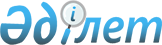 Ақсу қалалық мәслихатының (IV сайланған XXI сессиясы) 2009 жылғы 25 желтоқсандағы "2010 - 2012 жылдарға арналған Ақсу қаласының бюджеті туралы" N 187/21 шешіміне өзгерістер енгізу туралы
					
			Күшін жойған
			
			
		
					Павлодар облысы Ақсу қалалық мәслихатының 2010 жылғы 06 қыркүйектегі N 228/27 шешімі. Павлодар облысының Әділет департаментінде 2010 жылғы 20 қыркүйекте N 12-2-153 тіркелген. Күші жойылды - қолдану мерзімінің өтуіне байланысты (Павлодар облысы Ақсу қалалық мәслихатының 2014 жылғы 11 наурыздағы N 1-11/43 хатымен)      Ескерту. Күші жойылды - қолдану мерзімінің өтуіне байланысты (Павлодар облысы Ақсу қалалық мәслихатының 11.03.2014 N 1-11/43 хатымен).

      Қазақстан Республикасының 2001 жылғы 23 қаңтардағы "Қазақстан Республикасындағы жергілікті мемлекеттік басқару және өзін-өзі басқару туралы" Заңының 6-бабының 1 тармағы 1) тармақшасына, Қазақстан Республикасының 2008 жылғы 4 желтоқсандағы Бюджет кодексінің 106-бабына, облыстық мәслихаттың (IV сайланған XХVI сессиясы) 2010 жылғы 25 тамыздағы "Облыстық мәслихаттың (IV сайланған XХI сессиясы) 2009 жылғы 22 желтоқсандағы "2010 - 2012 жылдарға арналған облыстық бюджет туралы" N 259/21 шешіміне өзгерістер мен толықтырулар енгізу туралы" N 296/26 шешіміне сәйкес, қалалық мәслихат ШЕШІМ ЕТЕДI:



      1. Ақсу қалалық мәслихатының (IV сайланған XХI сессиясы) 2009 жылғы 25 желтоқсандағы "2010 - 2012 жылдарға арналған Ақсу қаласының бюджеті туралы" N 187/21 шешіміне (нормативтік құқықтық актілерді мемлекеттік тіркеу тізілімінде N 12-2-122 тіркелген, 2010 жылғы 6 қаңтарда "Ақжол – Новый путь" газетінде жарияланған) мынадай өзгерістер енгізілсін:



      көрсетілген шешімнің 1 тармағы келесі редакцияда жазылсын:

      "1) кірістер - 3804708 мың теңге:

      салық түсімдері - 2363430 мың теңге;

      салық емес түсімдер - 6398 мың теңге;

      негізгі капиталды сатқаннан түсетін түсімдер - 12924 мың теңге;

      трансферттерден түсетін түсімдер - 1421956 мың теңге;

      2) шығыстар - 3758688 мың теңге;

      3) таза бюджеттік несиелендіру - 17607 мың теңге:

      бюджеттік несиелер - 17805 мың теңге;

      бюджет несиелерін өтеу - 198 мың теңге;

      4) қаржы активтерімен операциялар бойынша сальдо - 67250 мың теңге;

      қаржы активтерін сатып алу - 67250 мың теңге;

      мемлекеттік қаржы активтерін сатқаннан түсімдер – нөл теңгеге тең;

      5) бюджет тапшылығы - -38837 мың теңге;

      6) бюджет тапшылығын қаржыландыру - 38837 мың теңге:

      қарыздардың түсуі - 17805 мың теңге;

      қарыздарды өтеу - 198 мың теңге;

      бюджет қаражаттарының пайдаланылған қалдықтары – 21230 мың теңге";



      көрсетілген шешімнің 2-тармағындағы:

      "31300" деген сандар "31100" деген сандармен ауыстырылсын;



      көрсетілген шешімнің 3-тармағындағы:

      "676385" деген сандар "671956" деген сандармен ауыстырылсын;



      2. Қалалық мәслихаттың көрсетілген шешімінің 1 қосымшасы осы шешімнің 1 қосымшасына сәйкес жаңа редакцияда жазылсын.



      3. Осы шешім 2010 жылғы 1 қаңтардан бастап қолданысқа енеді.



      4. Осы шешімнің орындалуын бақылау қалалық мәслихаттың жоспар және бюджет мәселелері жөніндегі тұрақты комиссиясына жүктелсін.      Сессия төрағасы                            Г. Рубцов      Қалалық мәслихат хатшысы                   М. Омарғалиев

Ақсу қалалық мәслихатының  

(IV сайланған XXVII сессиясы)

2010 жылғы 6 қыркүйектегі  

N 228/27 шешіміне    

1-қосымша           2010 жылға арналған Ақсу қаласының бюджеті
					© 2012. Қазақстан Республикасы Әділет министрлігінің «Қазақстан Республикасының Заңнама және құқықтық ақпарат институты» ШЖҚ РМК
				СанатыСанатыСанатыСанатыСанатыСанатыСомасы (мың теңге)СыныбыСыныбыСыныбыСыныбыСыныбыСомасы (мың теңге)Ішкі сыныбыІшкі сыныбыІшкі сыныбыІшкі сыныбыСомасы (мың теңге)АтауыАтауыАтауыСомасы (мың теңге)1234567І. Кірістер38047081Салық түсімдері236343001Табыс салығы12276542Жеке табыс салығы122765403Әлеуметтік салық3570221Әлеуметтік салық35702204Меншікке салық7039771Мүлікке салық4640003Жер салығы1831404Көлік құралдарына салық555375Бірыңғай жер салығы130005Тауарларға, жұмыстар мен қызмет көрсетулерге ішкі салықтар634862Акциздер21303Табиғи және басқа ресурстарды пайдаланғаны үшін түсімдер540004Кәсіпкерлік және кәсіби қызметті жүргізгені үшін алымдар69815Ойын бизнесіне салық37508Құқықтық маңызы бар іс-қимылдарды жасағаны және (немесе) мемлекеттік органдармен немесе лауазымды тұлғалармен уәкілетті құжаттарды бергені үшін алынатын міндетті төлемдер112911Мемлекеттік баж112912Салықтық емес түсімдер639801Мемлекеттік меншіктен түсетін кірістер58985Мемлекеттік меншіктегі мүлікті жалға беруден түсетін кірістер589806Басқа да салықтық емес түсімдер5001Басқа да салықтық емес түсімдер5003Негізгі капиталды сатқаннан түсетін түсімдер1292401Мемлекеттік мекемелерге бекітілген мемлекеттік мүлікті сату27591Мемлекеттік мекемелерге бекітілген мемлекеттік мүлікті сату275903Жерді және материалдық емес активтерді сату101651Жерді сату91652Материалдық емес активті сату10004Трансферттердің түсімі142195602Мемлекеттік басқарудың жоғары тұрған органдарынан трансферттер14219562Облыстық бюджеттен трансферттер1421956Функционалдық топФункционалдық топФункционалдық топФункционалдық топФункционалдық топФункционалдық топСомасы (мың теңге)Кіші функцияКіші функцияКіші функцияКіші функцияКіші функцияСомасы (мың теңге)МекемеМекемеМекемеМекемеСомасы (мың теңге)БағдарламаБағдарламаБағдарламаСомасы (мың теңге)Кіші бағдарламаКіші бағдарламаСомасы (мың теңге)ІІ. Шығындар375868801Жалпы сипаттағы мемлекеттік қызмет көрсетулер1796021Мемлекеттік басқарудың жалпы функцияларын орындайтын өкілетті, атқарушы және басқа да органдар145626112Аудан (облыстық маңыздағы қаланың) мәслихатының аппараты10228001Аудан (облыстық маңыздағы қала) мәслихатының қызметін қамтамасыз ету бойынша қызметтер10228122Аудан (облыстық маңыздағы қала) әкімінің аппараты54492001Аудан (облыстық маңыздағы қала) әкімінің қызметін қамтамасыз ету54492123Қаладағы аудан, аудандық маңыздағы қала, кент, ауыл (село), ауылдық (селолық) округ әкімінің аппараты80906001Қаладағы аудан, облыстық маңыздағы қала, кент, ауыл (село), ауылдық (селолық) округ әкімі аппаратының қызмет етуі79406023Мемлекеттік органдарды материалдық-техникалық жарақтандыру15002Қаржы қызметі24154452Ауданның (облыстық маңыздағы қаланың) қаржы бөлімі24154001Аудандық бюджетті орындау және аудандық (облыстық маңызы бар қала) коммуналдық меншікті орындау және бақылау саласындағы мемлекеттік саясатты іске асыру жөніндегі қызметтер18961003Салық салу мақсатында мүлікті бағалауды ұйымдастыру601004Біржолғы талондарды беру және біржолғы талондарды сатқаннан түскен сомалар алымдарының толықтығын қамтамасыз ету жөніндегі жұмысты ұйымдастыру1122011Коммуналдық меншікке келіп түскен мүлікті есепке алу, сақтау, бағалау және іске асыру34705Жоспарлау және статистикалық қызмет9822453Ауданның (облыстық маңыздағы қаланың) экономика және бюджеттік жоспарлау бөлімі9822001Экономикалық саясатты, мемлекеттік жоспарлау жүйесін қалыптастыру және дамыту және аудандық (облыстық маңызы бар қаланы) басқару саласындағы мемлекеттік саясатты іске асыру жөніндегі қызметтер982202Қорғаныс95291Әскери қажеттіліктер9529122Аудан (облыстық маңыздағы қала) әкімінің аппараты9529005Жалпыға бірдей әскери міндеттілікті орындау шеңберіндегі іс-шаралар952903Қоғамдық тәртіп және қауіпсіздік, құқықтық, сот, қылмыстық-атқару қызметі44001Құқық қорғау қызметі4400458Ауданның (облыстық маңыздағы қаланың) тұрғын үй-коммуналдық шаруашылығы, жолаушылар көлігі және автомобиль жолдары бөлімі4400021Елді мекендерде жол қозғалысы қауіпсіздігін қамтамасыз ету440004Білім беру18970841Мектепке дейінгі тәрбие және оқыту286189123Қаладағы аудан, аудандық маңыздағы қала, кент, ауыл (село), ауылдық (селолық) округ әкімінің аппараты30886004Мектепке дейінгі тәрбие мен оқыту ұйымдарын қолдау30886464Ауданның (облыстық маңыздағы қаланың) білім бөлімі255303009Мектепке дейінгі тәрбие мен оқыту ұйымдарының қызметін қамтамасыз ету2553032Бастауыш, негізгі орта және жалпы орта білім беру1444841123Қаладағы аудан, аудандық маңыздағы қала, кент, ауыл (село), ауылдық (селолық) округ әкімінің аппараты6818005Ауылдық (селолық) жерлерде оқушыларды мектепке дейін және кері тегін тасуды ұйымдастыру6818464Ауданның (облыстық маңыздағы қаланың) білім бөлімі1438023003Жалпы білім беруге оқыту1380221006Балалар үшін қосымша білім беру578029Білім беру саласындағы басқа да қызмет көрсетулер166054464Ауданның (облыстық маңыздағы қаланың) білім бөлімі66054001Білім саласын жергілікті деңгейде мемлекеттік саясатты іске асыру жөніндегі қызметтер13801005Ауданның (облыстық маңыздағы қаланың) мемлекеттік білім ұйымдарына оқулықтарды, оқу-әдістемелік кешендерін сатып алу және жеткізу20365007Аудандық (қалалық) көлемде мектеп олимпиадаларын және мектептен тыс іс-шараларды өткізу900011Өңірлік жұмыспен қамту және кадрларды қайта даярлау стратегиясын іске асыру шеңберінде білім объектілерін күрделі, ағымды жөндеу30988467Ауданның (облыстық маңызы бар қаланың) құрылыс бөлімі100000037Білім беру объектілерінің құрылысы және қайта құру10000006Әлеуметтік көмек және әлеуметтік қамтамасыз ету2347492Әлеуметтік көмек209729123Қаладағы аудан, аудандық маңыздағы қала, кент, ауыл (село), ауылдық (селолық) округ әкімінің аппараты14887003Мұқтаж азаматтарға үйге барып әлеуметтік көмек көрсету14887451Ауданның (облыстық маңыздағы қаланың) жұмыспен қамту және әлеуметтік бағдарламалар бөлімі194322002Жұмыспен қамту бағдарламасы58100005Атаулы мемлекеттік әлеуметтік көмек10600006Тұрғын үй көмегі40000007Жергілікті өкілетті органдардың шешімі бойынша мұқтаж азаматтардың жекелеген санаттарына әлеуметтік көмек27037010Үйден оқитын және тәрбиеленетін мүгедек балаларды материалдық қамтамасыз ету2103013Анықталған тұрғылықты жері жоқ тұлғаларға әлеуметтік бейімделу4000014Мұқтаж азаматтарға үйге барып әлеуметтік көмек көрсету1089601618 жасқа дейінгі балаларға мемлекеттік жәрдемақылар11000017Мүгедектерді оңалту жеке бағдарламасына сәйкес, мұқтаж мүгедектерді міндетті гигиеналық құралдармен қамтамасыз ету және ымдау тілі мамандарының, жеке көмекшілердің қызмет көрсетуі7700019Ұлы Отан соғысындағы Жеңістің 65 жылдығына орай Ұлы Отан соғысының қатысушылары мен мүгедектеріне Тәуелсіз Мемлекеттер Достастығы елдері бойынша, Қазақстан Республикасының аумағы бойынша жол жүруін, сондай-ақ оларға және олармен бірге жүретін адамдарға Мәскеу, Астана қалаларында мерекелік іс-шараларға қатысуы үшін тамақтануына, тұруына, жол жүруіне арналған шығыстарын төлеуді қамтамасыз ету1143020Ұлы Отан соғысындағы Жеңістің 65 жылдығына орай Ұлы Отан соғысының қатысушылары мен мүгедектеріне, сондай-ақ оларға теңестірілген, оның ішінде майдандағы армия құрамына кірмеген, 1941 жылғы 22 маусымнан бастап 1945 жылғы 3 қыркүйек аралығындағы кезеңде әскери бөлімшелерде, мекемелерде, әскери-оқу орындарында әскери қызметтен өткен, запасқа босатылған (отставка), "1941 - 1945 жж. Ұлы Отан соғысында Германияны жеңгенi үшiн" медалімен немесе "Жапонияны жеңгені үшін" медалімен марапатталған әскери қызметшілерге, Ұлы Отан соғысы жылдарында тылда кемінде алты ай жұмыс істеген (қызметте болған) адамдарға біржолғы материалдық көмек төлеу21743464Ауданның (облыстық маңыздағы қаланың) білім бөлімі520008Жергілікті өкілетті органдардың шешімі бойынша білім беру ұйымдарының күндізгі оқу нысынында оқушылар мен тәрбиеленушілерді қоғамдық көлікте (таксиден басқа) жеңілдікпен жол жүру түрінде әлеуметтік қолдау5209Әлеуметтік көмек және әлеуметтік қамтамасыз ету саласындағы өзге де қызмет көрсетулер25020451Ауданның (облыстық маңыздағы қаланың) жұмыспен қамту және әлеуметтік бағдарламалар бөлімі25020001Тұрғындар үшін жергілікті деңгейде жұмыспен қамту және әлеуметтік бағдарламалар бөлімінің қызметін қамтамасыз ету24478011Жәрдемақыларды және басқа әлеуметтік төлемдерді есептеу, төлеу және жеткізу бойынша қызмет көрсетулер төлемі54207Тұрғын үй-коммуналдық шаруашылығы8151141Тұрғын үй шаруашылығы304500458Ауданның (облыстық маңыздағы қаланың) тұрғын үй-коммуналдық шаруашылығы, жолаушылар көлігі және автомобиль жолдары бөлімі4500003Мемлекеттік тұрғын үй қорын сақтауды ұйымдастыру2300004Азаматтардың жекелеген санаттарын тұрғын үймен қамтамасыз ету2200467Ауданның (облыстық маңызы бар қаланың) құрылыс бөлімі300000004Инженерлік коммуникациялық инфрақұрылымды дамыту, жайластыру және (немесе) сатып алу3000002Коммуналдық шаруашылық399728123Қаладағы аудан, аудандық маңыздағы қала, кент, ауыл (село), ауылдық (селолық) округ әкімінің аппараты4668014Елді мекендерді сумен қамтамасыз етуді ұйымдастыру4668458Ауданның (облыстық маңыздағы қаланың) тұрғын үй-коммуналдық шаруашылығы, жолаушылар көлігі және автомобиль жолдары бөлімі195060012Сумен жабдықтау мен субұрғыш жүйесінің жұмыс істеуі440026Аудандардың (облыстық маңыздағы қалалардың) коммуналдық мешігінде тұрған жылу желілерін пайдалануды ұйымдастару2300028Коммуналдық шаруашылықты дамыту31000030Кадрларды өнірлік жұмыспен қамту және қайта даярлау стратегиясын іске асыру шеңберінде елді мекендердің инженерлік-коммуникациялық инфрақұрылымдарын жөндеу және абаттандыру161320467Ауданның (облыстық маңызы бар қаланың) құрылыс бөлімі200000031Кадрларды өнірлік жұмыспен қамту және қайта даярлау стратегиясын іске асыру шеңберінде елді мекендердің инженерлік-коммуникациялық инфрақұрылымдарын дамыту және абаттандыру2000003Елді мекендерді абаттандыру110886123Қаладағы аудан, аудандық маңыздағы қала, кент, ауыл (село), ауылдық (селолық) округ әкімінің аппараты 14977008Елді мекендердің көшелерін жарықтандыру9527009Елді мекендердің санитариясын қамтамасыз ету2370010Жерлеу орындарын ұстау және туыссыздарды жерлеу150011Елді мекендерді көріктендіру және көгалдандыру2930458Ауданның (облыстық маңыздағы қаланың) тұрғын үй-коммуналдық шаруашылығы, жолаушылар көлігі және автомобиль жолдары бөлімі95909015Елді мекендердің көшелерін жарықтандыру26814016Елді мекендердің санитариясын қамтамасыз ету18753017Туыссыздарды жерлеу және көму жерлерін ұстау2000018Елді мекендерді көріктендіру және көгалдандыру4834208Мәдениет, спорт, туризм және ақпараттық кеңестік1835601Мәдениет облысындағы қызмет82384123Қаладағы аудан, аудандық маңыздағы қала, кент, ауыл (село), ауылдық (селолық) округ әкімінің аппараты8899006Жергілікті деңгейде мәдени-сауық жұмысын қолдау8899455Ауданның (облыстық маңыздағы қаланың) мәдениет және тілдерді дамыту бөлімі 73485003Мәдени-сауық жұмысын қолдау734852Спорт10618465Ауданның (облыстық маңыздағы қаланың) дене шынықтыру және спорт бөлімі10618006Аудандық (облыстық маңыздағы қалалық) деңгейде спорттық жарыстарын өткізу9818007Әртүрлi спорт түрлерi бойынша аудан (облыстық маңызы бар қала) құрама командаларының мүшелерiн дайындау және олардың облыстық спорт жарыстарына қатысуы8003Ақпараттық кеңестік30547455Ауданның (облыстық маңыздағы қаланың) мәдениет және тілдерді дамыту бөлімі19547006Аудандық (қалалық) кітапханалардың жұмыс істеуі18627007Қазақстан халқының мемлекеттік тілін және басқа тілдерді дамыту920456Ауданның (облыстық маңыздағы қаланың) ішкі саясат бөлімі11000002Газеттер мен журналдар арқылы мемлекеттік ақпараттық саясат жүргізу4700005Телерадио хабар арқылы мемлекеттік ақпараттық саясатты жүргізу бойынша қызметтер63009Мәдениет, спорт, туризм және ақпараттық кеңістік ұйымдастыру бойынша өзге де қызметтер60011455Ауданның (облыстық маңыздағы қаланың) мәдениет және тілдерді дамыту бөлімі49535001Мәдениет және тілдерді дамыту саласындағы жергілікті деңгейде мемлекеттік саясатты іске асыру бойынша қызметтер5172004Өңірлік жұмыспен қамту және кадрларды қайта даярлау стратегиясын іске асыру шеңберінде мәдениет объектілерін күрделі, ағымды жөндеу11705010Мемлекеттік органдардың ғимараттарын, ұй-жайларын және имараттарын күрделі жөндеу32658456Ауданның (облыстық маңыздағы қаланың) ішкі саясат бөлімі6877001Жергілікті деңгейде аппарат, мемлекеттілікті нығайту және азаматтардың әлеуметтік сенімділігін қалыптастыруда мемлекеттік саясатты іске асыру жөніндегі қызметтер5997003Жастар саясаты саласындағы өңірлік бағдарламаларды іске асыру800007Мемлекеттік органдарды материалдық-техникалық жарақтандыру80465Ауданның (облыстық маңыздағы қаланың) дене шынықтыру және спорт бөлімі3599001Дене шынықтыру және спорт саласындағы жергілікті деңгейде мемлекеттік саясатты іске асыру бойынша қызметтер359910Ауыл, су, орман, балық шаруашылығы, ерекше қорғалатын табиғи аумақтар, қоршаған ортаны және жануарлар дүниесін қорғау, жер қатынастары1868821Ауыл шаруашылығы15748453Ауданның (облыстық маңызы бар қаланың) экономика және бюджеттік жоспарлау бөлімі2414099Республикалық бюджеттен берілетін нысаналы трансферттер есебінен ауылдық елді мекендер саласының мамандарын әлеуметтік қолдау шараларын іске асыру2414462Ауданның (облыстық маңызы бар қаланың) ауыл шаруашылығы бөлімі8924001Жергілікті деңгейде ауыл шаруашылығы саласындағы мемлекеттік саясатты іске асыру жөніндегі қызметтер8924473Ауданның (облыстық маңызы бар қаланың) ветеринария бөлімі4410001Жергілікті деңгейде ветеринария саласындағы мемлекеттік саясатты іске асыру жөніндегі қызметтер2710004Мемлекеттік органдарды материалдық-техникалық жарақтандыру17002Су шаруашылығы152000467Ауданның (облыстық маңызы бар қаланың) құрылыс бөлімі152000012Сумен жабдықтау жүйесін дамыту1520006Жер қатынастары6964463Ауданның (облыстық маңызы бар қаланың) жер қатынастары бөлімі6964001Аудан (облыстық маңызы бар қала) аумағында жер қатынастарын реттеу саласындағы мемлекеттік саясатты іске асыру жөніндегі қызметтер6844008Мемлекеттік органдарды материалдық-техникалық жарақтандыру1209Ауыл, су, орман, балық шаруашылығы және қоршаған ортаны қорғау мен жер қатынастары саласындағы өзге де қызметтер12170473Ауданның (облыстық маңызы бар қаланың) ветеринария бөлімі12170011Жануар індетіне қарсы іс-шаралар өткізу1217011Өнеркәсіп, сәулет, қала құрылысы және құрылыс қызметі91312Сәулет, қала құрылысы және құрылыс қызметі9131467Ауданның (облыстық маңызы бар қаланың) құрылыс бөлімі4148001Жергілікті деңгейде құрылыс бөлімінің қызметін қамтамасыз ету жөніндегі қызметтер4028018Мемлекеттік органдардың ғимараттарын, ұй-жайларын және имараттарын күрделі жөндеу120468Ауданның (облыстық маңызы бар қаланың) сәулет және қала құрылысы бөлімі4983001Жергілікті деңгейде сәулет және қала құрылысы саласындағы мемлекеттік саясатты іске асыру жөніндегі қызметтер498312Көлiк және коммуникация1056231Автомобиль көлiгi34750123Қаладағы аудан, аудандық маңызы бар қала, кент, ауыл (село), ауылдық (селолық) округ әкімінің аппараты1500013Аудандық маңызы бар қалаларда, кенттерде, ауылдарда (селоларда), ауылдық (селолық) округтерде автомобиль жолдарының жұмыс істеуін қамтамасыз ету1500458Ауданның (облыстық маңызы бар қаланың) тұрғын үй-коммуналдық шаруашылық, жолаушылар көлігі және автомобиль жолдары бөлімі33250023Автомобиль жолдарының жұмыс істеуін қамтамасыз ету332509Көлiк және коммуникациялар саласындағы өзге де қызметтер70873458Ауданның (облыстық маңызы бар қаланың) тұрғын үй-коммуналдық шаруашылық, жолаушылар көлігі және автомобиль жолдары бөлімі70873008Өңірлік жұмыспен қамту және кадрларды қайта даярлау стратегиясын іске асыру шеңберінде аудандық маңызы бар автомобиль жолдарын, қала және елді-мекендер көшелерін жөндеу және ұстау55873024Кентiшiлiк (қалаiшiлiк) және ауданiшiлiк қоғамдық жолаушылар тасымалдарын ұйымдастыру1500013Басқалар536453Кәсiпкерлiк қызметтi қолдау және бәсекелестікті қорғау5759469Ауданның (облыстық маңызы бар қаланың) кәсіпкерлік бөлімі5759001Жергілікті деңгейде кәсіпкерлік пен өнеркәсіпті дамыту саласындағы мемлекеттік саясатты іске асыру жөніндегі қызметтер4349003Кәсіпкерлік қызметті қолдау1300005Мемлекеттік органдарды материалдық-техникалық жарақтандыру1109Басқалар47886452Ауданның (облыстық маңызы бар қаланың) қаржы бөлімі31100012Ауданның (облыстық маңызы бар қаланың) жергілікті атқарушы органының резерві31100453Ауданның (облыстық маңызы бар қаланың) экономика және бюджеттік жоспарлау бөлімі32003Жергілікті бюджеттік инвестициялық жобалардың техникалық-экономикалық негіздемесін әзірлеу және оған сараптама жүргізу32458Ауданның (облыстық маңызы бар қаланың) тұрғын үй-коммуналдық шаруашылық, жолаушылар көлігі және автомобиль жолдары бөлімі16754001Жергілікті деңгейде тұрғын үй-коммуналдық шаруашылығы, жолаушылар көлігі және автомобиль жолдары саласындағы мемлекеттік саясатты іске асыру жөніндегі қызметтер1675415Трансферттер793691Трансферттер79369452Ауданның (облыстық маңызы бар қаланың) қаржы бөлімі79369006Пайдаланылмаған (пайдаланылмаған нысаналы трансферттерді) қайтару919016Нысаналы мақсатқа сай пайдаланылмаған нысаналы трансферттерді қайтару2150020Бюджет саласындағы еңбекақы төлеу қорының өзгеруіне байланысты жоғары тұрған бюджеттерге берілетін ағымдағы нысаналы трансферттер76300ІІІ. Таза бюджеттік несиелендіру:1760710Ауыл, су, орман, балық шаруашылығы, ерекше қорғалатын табиғи аумақтар, қоршаған ортаны және жануарлар дүниесін қорғау, жер қатынастары178051Ауыл шаруашылығы17805453Ауданның (облыстық маңызы бар қаланың) экономика және бюджеттік жоспарлау бөлімі17805006Ауылдық  елді мекендердің әлеуметтік саладағы мамандарын әлеуметтік қолдау шараларын іске асыру үшін бюджеттік несиелер178055Бюджеттік несиелерді өтеу1981Бюджеттік несиелерді өтеу1981Мемлекеттік бюджеттен берілген бюджеттік несиелерді өтеу198013Мемлекеттік бюджеттен берілген бюджеттік несиелерді өтеу198ІV. Қаржы активтерімен операциялар бойынша сальдо67250Қаржы активтерін сатып алу6725013Басқалар672509Басқалар67250452Ауданның (облыстық маңызы бар қаланың) қаржы бөлімі67250014Заңды тұлғалардың жарғылық капиталын қалыптастыру немесе ұлғайту67250V. Бюджет тапшылығы-38837VІ. Бюджет тапшылығын қаржыландыру388377Қарыздардың түсуі178051Ішкі мемлекеттік қарыздар178052Қарыз алу шарттары17805003Ауданның (облыстық маңыздағы қаланың) жергілікті атқарушы органымен алынатын қарыздар1780516Қарыздарды өтеу1981Қарыздарды өтеу198452Ауданның (облыстық маңыздағы қаланың) қаржы бөлімі198008Жергілікті атқарушы органның жоғары тұрған бюджет алдындағы борышын өтеу19808Бюджет қаражаты қалдықтарының қозғалысы212301Бюджет қаражатының қалдықтары212301Бюджет қаражатының бос қалдықтары21230001Бюджет қаражатының бос қалдықтары21230